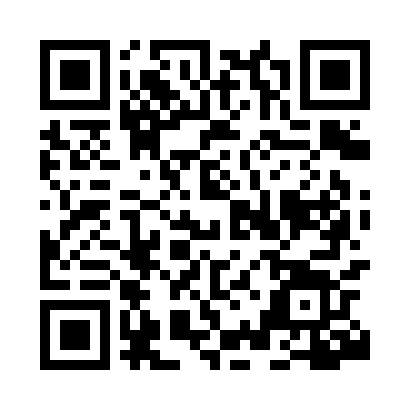 Prayer times for Pingelly, AustraliaWed 1 May 2024 - Fri 31 May 2024High Latitude Method: NonePrayer Calculation Method: Muslim World LeagueAsar Calculation Method: ShafiPrayer times provided by https://www.salahtimes.comDateDayFajrSunriseDhuhrAsrMaghribIsha1Wed5:216:4412:093:105:336:512Thu5:226:4512:093:105:326:513Fri5:226:4612:093:095:316:504Sat5:236:4712:083:085:306:495Sun5:236:4712:083:085:296:486Mon5:246:4812:083:075:286:487Tue5:256:4912:083:065:276:478Wed5:256:4912:083:065:276:469Thu5:266:5012:083:055:266:4510Fri5:266:5112:083:045:256:4511Sat5:276:5112:083:045:246:4412Sun5:276:5212:083:035:246:4413Mon5:286:5312:083:025:236:4314Tue5:296:5412:083:025:226:4215Wed5:296:5412:083:015:216:4216Thu5:306:5512:083:015:216:4117Fri5:306:5612:083:005:206:4118Sat5:316:5612:083:005:206:4019Sun5:316:5712:082:595:196:4020Mon5:326:5812:082:595:186:3921Tue5:326:5812:082:595:186:3922Wed5:336:5912:082:585:176:3923Thu5:347:0012:082:585:176:3824Fri5:347:0012:092:575:176:3825Sat5:357:0112:092:575:166:3826Sun5:357:0212:092:575:166:3727Mon5:367:0212:092:565:156:3728Tue5:367:0312:092:565:156:3729Wed5:377:0312:092:565:156:3730Thu5:377:0412:092:565:146:3631Fri5:387:0512:092:555:146:36